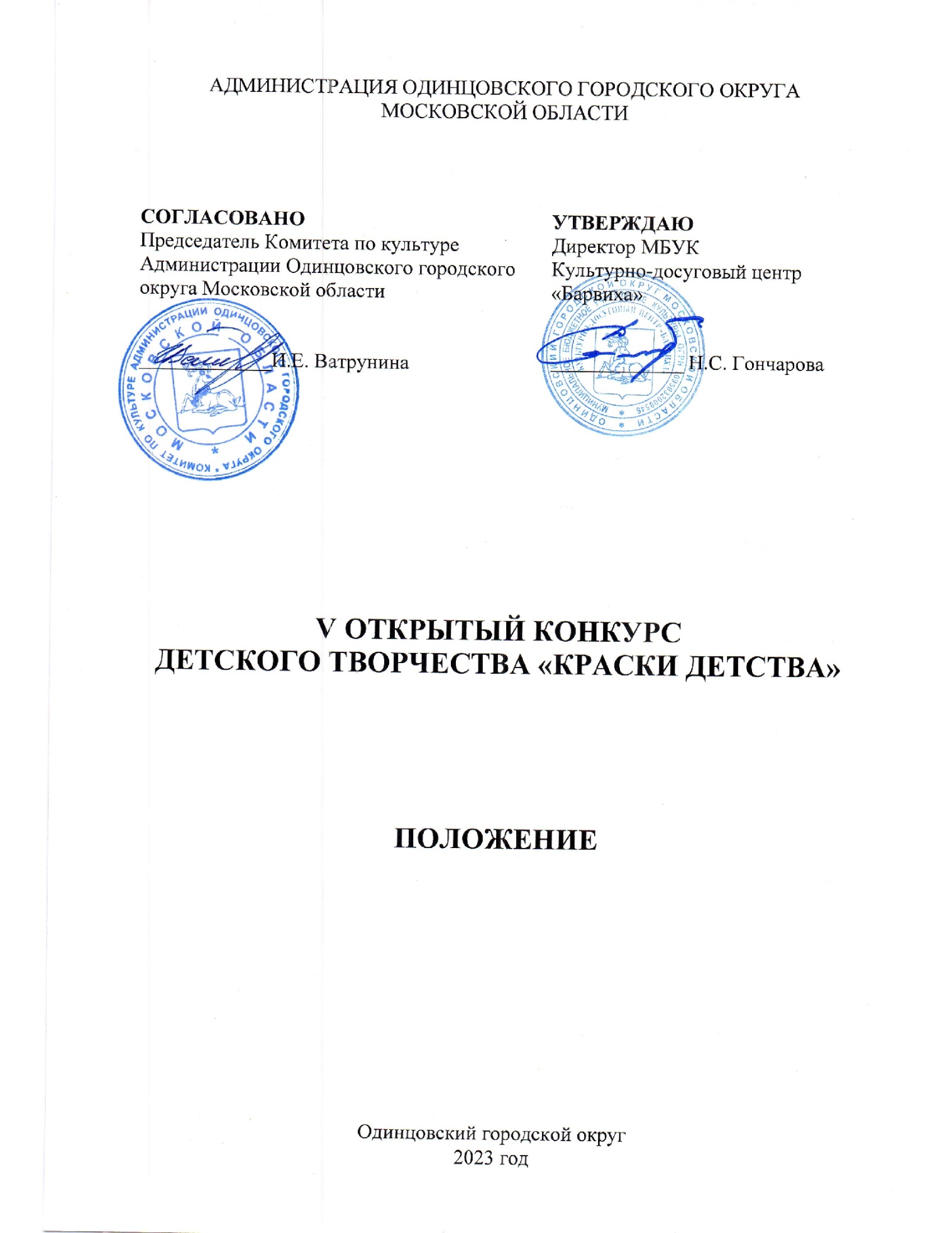 ТРАДИЦИИ и история конкурсаОткрытый конкурс детского творчества «Краски детства» проводится с 2019 года и призван содействовать раскрытию и развитию творческой индивидуальности ребенка, выявлению талантливых детей и созданию условий для их творческой самореализации, поощрению социальной активности. Конкурс организован Муниципальным бюджетным учреждением культуры «Культурно-досуговый центр «Барвиха» совместно с Благотворительным Фондом помощи и развития творческого потенциала, социальной адаптации и реабилитации детей-сирот, детей из малообеспеченных и многодетных семей «Чистое небо», и стал уже доброй традицией.Настоящее положение регламентирует порядок и условия проведения V Открытого конкурса детского творчества «Краски детства» (далее - Конкурс).Информация о Конкурсе размещается на сайте Учреждения (https://ccbarviha.ru) и сайте Комитета по культуре Администрации Одинцовского городского округа Московской области (https://kdmks.ru). 2. Цели и задачи конкурсаЦели:стимулирование развития детского творчества;развитие у детей фантазии и художественного мастерства; развитие эстетического вкуса у детей и подростков.Задачи:организация семейного досуга;выявление и поддержка талантов;привлечение детей к творчеству.3. Учредители и организаторы конкурсаМуниципальное бюджетное учреждение культуры «Культурно-досуговый центр «Барвиха» (далее - МБУК КДЦ «Барвиха») при поддержке Комитета по культуре Администрации Одинцовского городского округа Московской области.Организаторы осуществляют контроль за проведением Конкурса в соответствии с требованиями санитарно-эпидемиологической обстановки, стандарта организации работы в организациях сферы культуры, осуществляющих свою деятельность на территории Московской области, в целях недопущения распространения инфекционных заболеваний.4. ОРГКОМИТЕТ конкурса5. ДАТА И МЕСТО ПРОВЕДЕНИЯКонкурс проводится 27 мая 2023 года.Место проведения: МБУК КДЦ «Барвиха», Московская обл., Одинцовский г.о., пос. Барвиха, д. 39.6. УСЛОВИЯ УЧАСТИЯ В КОНКУРСЕВ Конкурсе могут принять участие отдельные исполнители (солисты), творческие коллективы (дуэты, трио, квартеты, ансамбли и т.д.), учащиеся школ.Возрастные группы:- от 3 до 7 лет;- от 8 до 12 лет;- от 13 до 17 лет.Номинации:- изобразительное и декоративно-прикладное искусство;- фотография;- поэтическое искусство;- вокал;- художественное чтение (декламация);- хореография (танец).От одного участника (коллектива) не более 1 номера.7. ПОРЯДОК ПРОВЕДЕНИЯ КОНКУРСАКонкурс проводится в три этапа:первый этап – прием заявок осуществляется с 12 по 20 мая 2023 года на электронную почту metodist@ccbarviha.ru. В теме письма указать «Конкурс «Краски детства». Во вложении подкрепить Заявку (Приложение №1,2) и конкурсную работу;второй этап – подведение итогов с 20 по 26 мая;третий этап – 27 мая награждение победителей.8. Жюри конкурсаДля работы в жюри Конкурса приглашаются высокопрофессиональные специалисты в профильной сфере деятельности, заслуженные деятели культуры и искусства, общественные деятели, представители СМИ и др. Жюри имеет право:не присуждать все дипломы и соответствующие им звания лауреатов;присуждать специальные дипломы;решение жюри окончательно и пересмотру не подлежит.9. ТРЕБОВАНИЯ К ВЫСТУПЛЕНИЯМ И КРИТЕРИИ ОЦЕНКИ Вокал:репертуар (новизна, художественность);исполнительское мастерство; полнота и выразительность раскрытия темы произведения; артистизм участников, культура поведения на сцене, сценический костюм, создание художественного образа;степень эстетического воздействия на зрителя, оригинальность и выразительность.Декоративно-прикладное творчество и ИЗО:художественная значимость, эстетическая ценность работы;сложность, качество, техника исполнения;соответствие уровня работы возрастной категории участника.Фото:содержание фотографии (оригинальность, ясность идеи, информативность);композиция (расположение объектов на фотографии);качество исполнения работы (эстетичность; аккуратность исполнения);цветовое решение (гармония цветового решения);уровень владения фотоаппаратом или смартфоном (использование возможностей технического устройства, владение инструментами, эффектами и т.д.);творческий уровень автора (соответствие творческого уровня возрасту автора);оформление работы (название фото, краткое описание).Поэтическое искусство:точность и свежесть рифмы; стройность ритма; мелодичность проговаривания, выразительность чтения; глубина подачи материала, логическая связность; эмоциональное воздействие; нестандартность освещения темы (оригинальность); метафоричность и единство образной системы; наличие сюжета; общее впечатление; креативность оформления.Художественное чтение (декламация):- знание текста наизусть. Безошибочность чтения;- выразительность и чёткость речи;- эмоциональность и артистичность;- внешний вид.Хореография (танец):уровень хореографической подготовки, артистизм;сценическая культура, костюм;композиционное построение номера.10. НАГРАЖДЕНИЕ ПОБЕДИТЕЛЕЙВсе участники Конкурса награждаются дипломами участника. Решение о награждении победителей принимается на основании протокола жюри. Протокол размещается на сайте Учреждения (https://ccbarviha.ru) и сайте Комитета по культуре Администрации Одинцовского городского округа Московской области (https://kdmks.ru).Лауреатами I, II, III степени становятся участники, завоевавшие 1,2,3 места и награждаются дипломами. Дипломы победителей и участников Конкурса отправляются по электронной почте.11. Финансовые условияКонкурс проводится на безвозмездной основе.12.  Порядок подачи заявкиПрием заявок осуществляется с 12 по 20 мая 2023 на электронную почту metodist@ccbarviha.ru, в теме письма указать «Конкурс «Краски детства». Во вложении подкрепить Заявку (Приложение №1,2), согласие на обработку персональных данных (Приложение №3), конкурсную работу.Дополнительную информацию по условиям участия в Конкурсе можно получить по телефону +7 (495) 635-62-65.13.  КОНТАКТЫМБУК КДЦ «Барвиха»Адрес: 143083, Московская область, Одинцовский район, пос. Барвиха, д.39Сайт: www.ccbarviha.ruЭлектронная почта: info@ccbarviha.ruТелефон: +7 495 635-62-65 Приложение № 1к Положению о проведенииV Открытого конкурса детскоготворчества «Краски детства»Заявка на участиев V Открытом конкурсе детского творчества «Краски детства»Прошу зарегистрировать в качестве участника: Солист, (Ф.И.О), название коллектива, в котором занимается, ФИО руководителя коллектива.Творческий коллектив (дуэт, трио, ансамбль и т.п.), ФИО руководителя коллектива.Номинация: ____________________________________________________________________________________________________________________________________Количество и Возрастная категория участников:_________________________________________________________________Учреждение культуры, где занимается коллектив (солист) _________________________________________________________________Контактный телефон руководителя, e-mail. (обязательно):_________________________________________________________________Конкурсный номер, работа (название, авторов музыки и слов, хронометраж):_________________________________________________________________Приложение № 2к Положению о проведенииV Открытого конкурса детскоготворчества «Краски детства»Заявка на участиев номинации ИЗО и ДПИв V Открытом конкурсе детского творчества «Краски детства»Ф.И.О. автора __________________________________________________________________Возраст __________________________________________________________________Учреждение культуры, где занимается / место работы_____________________________________________________________________________________________________________________________ФИО руководителя, контактный телефон (мобильный, телефон школы),  e-mail. (обязательно) ___________________________________________________________________________________________________________________________________Полное название конкурсной работы ___________________________________________________________________________________________________________________________________Техника исполнения______________________________________________________Приложение № 3к Положению о проведенииV Открытого конкурса детскоготворчества «Краски детства»Согласие родителя (законного представителя) на обработку персональных данныхЯ, 	(Ф.И.О. родителя полностью)Проживающий по адресу:Паспорт 	№ 	, выданный  	Как законный представитель на основании свидетельства	 о рождении№ 					от				 настоящим	даю	свое	согласие	на		обработку	в	МБУК КДЦ «Барвиха» своих персональных данных и персональных данных своего ребенка(Ф.И.О. ребенка полностью)	(дата рождения)к которым относятся:данные свидетельства о рождении ребенка/паспорта;паспортные данные родителей, должность и место работы;адрес проживания, контактные телефоны, e-mail;Я даю согласие на использование персональных данных в целях обеспечения культурно-досугового процесса и ведения статистики.Настоящее Согласие представляется на осуществление действий в отношении персональных данных, которые необходимы для достижения целей, указанных выше, включая сбор, систематизацию, накопление, хранение, уточнение (обновление, изменение), использование и на размещение фото и видео в СМИ, социальных сетях Учреждения и на официальном сайте Учреждения и органов местного самоуправления.МБУК КДЦ «Барвиха» гарантирует, что обработка персональных данных осуществляется в соответствии с действующим законодательством Российской Федерации.Я проинформирован о том, что МБУК КДЦ «Барвиха» гарантирует обработку персональных данных как неавтоматизированным, так и автоматизированным способом обработки.Настоящее согласие действует бессрочно.Настоящее согласие может быть отозвано мною в любой момент по соглашению сторон. В случае неправомерного использования предоставленных данных согласие отзывается письменным заявлением. Согласие может быть отозвано по моему письменному заявлению.Я подтверждаю, что, давая такое Согласие, я действую по собственной воле и в интересах своего ребенка.Дата: 	    Подпись 	/ 	 (Ф.И.О. полностью)ПРЕДСЕДАТЕЛЬЧЛЕНЫ ОРГКОМИТЕТАОТВЕТСТВЕННЫЙ СЕКРЕТАРЬГончарова Наталья Станиславовна, директор МБУК КДЦ «Барвиха».  Вяткина Наталья Николаевна,заместитель директора МБУК КДЦ «Барвиха»;Белкина Мария Владимировна,художественный руководитель МБУК КДЦ «Барвиха»;Карахан Авраам Александрович, художественный руководитель филиала МБУК КДЦ «Барвиха»;Николаева Светлана Николаевна,художественный руководитель филиала МБУК КДЦ «Барвиха»;Павлова Екатерина Анатольевна,ведущий методист МБУК КДЦ «Барвиха».